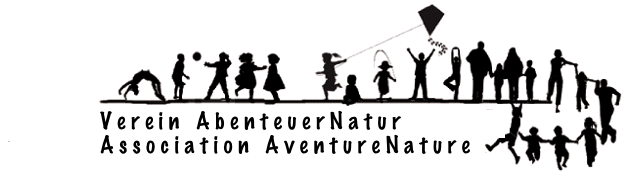 BeitrittserklärungDer/Die Unterzeichnende wünscht dem Verein AbenteuerNatur mit dem Gruppenhaus Magglingen beizutreten als (Zutreffendes bitte ankreuzen) □   	Einzelmitglied bzw. Familienmitglied (Jahresbeitrag: Fr. 50.--)  □   	Kollektivmitglied (Jahresbeitrag: Fr. 100.--)  Name, Vorname :  -------------------------------------------------------------------------------------------- Adresse : 	-------------------------------------------------------------------------------------------- Telefonnr : 	-------------------------------------------------------------------------------------------- E-mail : 	-------------------------------------------------------------------------------------------- Vorname und Geburtsdatum der Kinder: Ausgefüllte Beitrittserklärung bitte senden an:  	Hans Wüthrich  	 	 	 	 	 	 	Cornouillerstrasse 3  	 	 	 	 	 	 	2502 Biel  	 	 	 	 	 	 	abenteuernatur (at) bluewin.ch Herzlichen Dank! -------------------------------------------------------------------------------------------- -------------------------------------------------------------------------------------------- -------------------------------------------------------------------------------------------- Ort / Datum : -------------------------------------------------------------------------------------------- Unterschrift : --------------------------------------------------------------------------------------------  